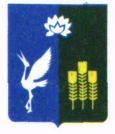 МУНИЦИПАЛЬНЫЙ КОМИТЕТЧкаловского сельского поселенияСпасского муниципального районаРЕШЕНИЕ «15» марта  2017 года	                                    с. Чкаловское				     №79О присвоении  парку имени Левкина Александра СтаниславовичаРуководствуясь  Федеральным законом от 06 октября 2003 года  № 131-ФЗ «Об общих принципах организации местного самоуправления в Российской Федерации, Уставом Чкаловского сельского поселения, муниципальный комитет Чкаловского сельского поселенияРЕШИЛ:Присвоить парку, находящемуся в с.Чкаловском (местоположение установлено примерно в 112 метрах на юго-запад относительно ориентира расположенного за пределами границ земельного участка адрес ориентира: Приморский край Спасский район с.Чкаловское пер. Первомайский 93а., площадью 49195,2 кв.м.), имя односельчанина, погибшего 26 января 1995 году в Чечне, Левкина Александра Станиславовича, посмертно награжденного Указом Президента РФ от 19 мая 1995 года «Орденом Мужества».(Биография Приложение 1 к настоящему решению).Настоящее решение вступает в силу с момента подписания.Опубликовать данное решение в средствах массовой информации Чкаловского сельского поселения в газете «Родные просторы» и на сайте Администрации Спасского муниципального района.Контроль за исполнением настоящего решения оставляю за собой.Председатель муниципального комитета                                ____________ Ухань О.А. Чкаловского сельского поселенияПриложение №1 к решению муниципального комитетаЧкаловского сельского поселения «О присвоении  имени парку находящегося в с.Чкаловском»от 15 марта 2017 №79Лёвкин Александр Станиславович родился 30 марта 1968г. в г.Владивостоке. В 1970 году родители Саши переехали в с.Чкаловское Спасского района Приморского края, где он ходил в детский сад, а затем  в школу.Учился Саша хорошо, особенно легко ему давались гуманитарные предметы. С повышенным интересом относился к урокам истории, обладал неординарными способностями в этой области. Неоднократно занимал призовые места в районных олимпиадах по истории, краеведению.  Он активно работал в музее школы, был членом совета музея, участником группы «Поиск». Собрал интересный материал о своем селе, районе, крае. Проводил беседы, классные часы.К 14 годам Саша твердо решил стать военным. В 1985г. поступил в Ленинградское высшее политическое училище. За время обучения Саша был неоднократно награжден грамотами, знаками отличия, принимал участие в юбилейном военном параде, посвященном 40-летию Победы, на Дворцовой площади. В 1990 году Александр женился. После окончания училища Александр проходил службу на заставе по охране железнодорожного моста в г.Могоча Читинской области в должности заместителя начальника заставы по воспитательной работе. Осенью 1990г. его переводят в г.Благовещенск в полк внутренних войск. В январе 1991 года у Александра родилась дочь Кристина. В этом же году Александру присвоили звание старшего лейтенанта и предложили должность командира мотострелковой роты. И в 24 года Александр становится самым молодым командиром роты. Он был честным, принципиальным командиром, требовательным к себе и другим. Солдаты видели в нем не только командира, но и товарища.  В 1992 году Благовещенский полк внутренних войск переводят на Северный Кавказ  – район межнациональных конфликтов. Будучи командиром, Александру приходилось со своей ротой бывать в самых горячих точках: Осетии, Абхазии, Дагестане, Чечне. Задания и приказы командования выполнял с честью.3 января 1995 года вернувшись из отпуска Александр присоединился к своей роте, которая находилась в зоне боевых действий в Чечне, а 26 января 1995 года он погиб от руки снайпера.Александр похоронен в г.Краснодаре.  Посмертно награжден «Орденом Мужества». За несколько дней до гибели Александру было присвоено звание «капитан», но он об этом даже не узнал…..В полку в г.Краснодаре открыт мемориал с высеченным именем Лёвкина А.С. В с.Чкаловском на стене здания средней школы, где Александр учился, имеется мемориальная доска с его именем.